Application to become a Registered User under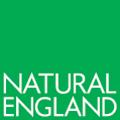 Badger Class Licence WML-CL35PLEASE RETURN THIS FORM TO Badgerclnotifications@naturalengland.org.ukPart A. Applicant Personal DetailsPart A. Applicant Personal DetailsPart A. Applicant Personal DetailsPart A. Applicant Personal DetailsPart A. Applicant Personal DetailsPart A. Applicant Personal DetailsPart A. Applicant Personal DetailsPart A. Applicant Personal DetailsPart A. Applicant Personal DetailsNatural England Customer Registration Number:      Title:      Forename(s):      Natural England Customer Registration Number:      Title:      Forename(s):      Natural England Customer Registration Number:      Title:      Forename(s):      Natural England Customer Registration Number:      Title:      Forename(s):      Natural England Customer Registration Number:      Title:      Forename(s):      Natural England Customer Registration Number:      Title:      Forename(s):      Natural England Customer Registration Number:      Title:      Forename(s):      Natural England Customer Registration Number:      Title:      Forename(s):      Natural England Customer Registration Number:      Title:      Forename(s):      Surname:      Surname:      Surname:      In order for us to offer this Badger Class Licence, we need to have clear and undisputable criteria that can be assessed. We believe that membership of a professional body demonstrates a level of competence and responsibility, as well as providing a route for recourse should standards not be met.In order for us to offer this Badger Class Licence, we need to have clear and undisputable criteria that can be assessed. We believe that membership of a professional body demonstrates a level of competence and responsibility, as well as providing a route for recourse should standards not be met.In order for us to offer this Badger Class Licence, we need to have clear and undisputable criteria that can be assessed. We believe that membership of a professional body demonstrates a level of competence and responsibility, as well as providing a route for recourse should standards not be met.In order for us to offer this Badger Class Licence, we need to have clear and undisputable criteria that can be assessed. We believe that membership of a professional body demonstrates a level of competence and responsibility, as well as providing a route for recourse should standards not be met.In order for us to offer this Badger Class Licence, we need to have clear and undisputable criteria that can be assessed. We believe that membership of a professional body demonstrates a level of competence and responsibility, as well as providing a route for recourse should standards not be met.In order for us to offer this Badger Class Licence, we need to have clear and undisputable criteria that can be assessed. We believe that membership of a professional body demonstrates a level of competence and responsibility, as well as providing a route for recourse should standards not be met.Address line 1:      Address line 1:      Address line 1:      In order for us to offer this Badger Class Licence, we need to have clear and undisputable criteria that can be assessed. We believe that membership of a professional body demonstrates a level of competence and responsibility, as well as providing a route for recourse should standards not be met.In order for us to offer this Badger Class Licence, we need to have clear and undisputable criteria that can be assessed. We believe that membership of a professional body demonstrates a level of competence and responsibility, as well as providing a route for recourse should standards not be met.In order for us to offer this Badger Class Licence, we need to have clear and undisputable criteria that can be assessed. We believe that membership of a professional body demonstrates a level of competence and responsibility, as well as providing a route for recourse should standards not be met.In order for us to offer this Badger Class Licence, we need to have clear and undisputable criteria that can be assessed. We believe that membership of a professional body demonstrates a level of competence and responsibility, as well as providing a route for recourse should standards not be met.In order for us to offer this Badger Class Licence, we need to have clear and undisputable criteria that can be assessed. We believe that membership of a professional body demonstrates a level of competence and responsibility, as well as providing a route for recourse should standards not be met.In order for us to offer this Badger Class Licence, we need to have clear and undisputable criteria that can be assessed. We believe that membership of a professional body demonstrates a level of competence and responsibility, as well as providing a route for recourse should standards not be met.Address line 2:      Address line 2:      Address line 2:      In order for us to offer this Badger Class Licence, we need to have clear and undisputable criteria that can be assessed. We believe that membership of a professional body demonstrates a level of competence and responsibility, as well as providing a route for recourse should standards not be met.In order for us to offer this Badger Class Licence, we need to have clear and undisputable criteria that can be assessed. We believe that membership of a professional body demonstrates a level of competence and responsibility, as well as providing a route for recourse should standards not be met.In order for us to offer this Badger Class Licence, we need to have clear and undisputable criteria that can be assessed. We believe that membership of a professional body demonstrates a level of competence and responsibility, as well as providing a route for recourse should standards not be met.In order for us to offer this Badger Class Licence, we need to have clear and undisputable criteria that can be assessed. We believe that membership of a professional body demonstrates a level of competence and responsibility, as well as providing a route for recourse should standards not be met.In order for us to offer this Badger Class Licence, we need to have clear and undisputable criteria that can be assessed. We believe that membership of a professional body demonstrates a level of competence and responsibility, as well as providing a route for recourse should standards not be met.In order for us to offer this Badger Class Licence, we need to have clear and undisputable criteria that can be assessed. We believe that membership of a professional body demonstrates a level of competence and responsibility, as well as providing a route for recourse should standards not be met.Address line 3:      Address line 3:      Address line 3:      In order for us to offer this Badger Class Licence, we need to have clear and undisputable criteria that can be assessed. We believe that membership of a professional body demonstrates a level of competence and responsibility, as well as providing a route for recourse should standards not be met.In order for us to offer this Badger Class Licence, we need to have clear and undisputable criteria that can be assessed. We believe that membership of a professional body demonstrates a level of competence and responsibility, as well as providing a route for recourse should standards not be met.In order for us to offer this Badger Class Licence, we need to have clear and undisputable criteria that can be assessed. We believe that membership of a professional body demonstrates a level of competence and responsibility, as well as providing a route for recourse should standards not be met.In order for us to offer this Badger Class Licence, we need to have clear and undisputable criteria that can be assessed. We believe that membership of a professional body demonstrates a level of competence and responsibility, as well as providing a route for recourse should standards not be met.In order for us to offer this Badger Class Licence, we need to have clear and undisputable criteria that can be assessed. We believe that membership of a professional body demonstrates a level of competence and responsibility, as well as providing a route for recourse should standards not be met.In order for us to offer this Badger Class Licence, we need to have clear and undisputable criteria that can be assessed. We believe that membership of a professional body demonstrates a level of competence and responsibility, as well as providing a route for recourse should standards not be met.Town:      Town:      Town:      In order for us to offer this Badger Class Licence, we need to have clear and undisputable criteria that can be assessed. We believe that membership of a professional body demonstrates a level of competence and responsibility, as well as providing a route for recourse should standards not be met.In order for us to offer this Badger Class Licence, we need to have clear and undisputable criteria that can be assessed. We believe that membership of a professional body demonstrates a level of competence and responsibility, as well as providing a route for recourse should standards not be met.In order for us to offer this Badger Class Licence, we need to have clear and undisputable criteria that can be assessed. We believe that membership of a professional body demonstrates a level of competence and responsibility, as well as providing a route for recourse should standards not be met.In order for us to offer this Badger Class Licence, we need to have clear and undisputable criteria that can be assessed. We believe that membership of a professional body demonstrates a level of competence and responsibility, as well as providing a route for recourse should standards not be met.In order for us to offer this Badger Class Licence, we need to have clear and undisputable criteria that can be assessed. We believe that membership of a professional body demonstrates a level of competence and responsibility, as well as providing a route for recourse should standards not be met.In order for us to offer this Badger Class Licence, we need to have clear and undisputable criteria that can be assessed. We believe that membership of a professional body demonstrates a level of competence and responsibility, as well as providing a route for recourse should standards not be met.County:      County:      County:      Professional Membership (eg CIEEM, IEMA, RICS, BPCA)Professional Membership (eg CIEEM, IEMA, RICS, BPCA)Professional Membership (eg CIEEM, IEMA, RICS, BPCA)Professional Membership (eg CIEEM, IEMA, RICS, BPCA)Professional Membership (eg CIEEM, IEMA, RICS, BPCA)Professional Membership (eg CIEEM, IEMA, RICS, BPCA)Postcode:      Postcode:      Postcode:      Name of Body:      Name of Body:      Name of Body:      Name of Body:      Name of Body:      Name of Body:      Tel number:      Tel number:      Tel number:      Membership Status (Full, Associate, etc):      Membership Status (Full, Associate, etc):      Membership Status (Full, Associate, etc):      Membership Status (Full, Associate, etc):      Membership Status (Full, Associate, etc):      Membership Status (Full, Associate, etc):      Email address:      Email address:      Email address:      Time Status held (eg 3 years):      Time Status held (eg 3 years):      Time Status held (eg 3 years):      Time Status held (eg 3 years):      Time Status held (eg 3 years):      Time Status held (eg 3 years):      Mobile number:      Mobile number:      Mobile number:      Membership number:      Membership number:      Membership number:      Membership number:      Membership number:      Membership number:      Part B. Criteria to use the licenceRegistered users will need to demonstrate that they:can produce method statements to exclude badgers, including from main setts to the standard that Natural England would be willing to licence;have experience of successfully excluding badgers from a sett (at least four different locations, to include at least two main setts); have submitted licence returns in a timely manner to Natural England that include details of action taken under licence;have not been subject to enforcement action in respect of licences held or acted under;have not been convicted of any wildlife-related or animal welfare offence in the last 5 years, which is not spent under the Rehabilitation of Offenders Act 1974;will be subject to an investigation by an appropriate third party if you act unprofessionally. This would normally be through full membership of a professional body or other organisation that will investigate and penalise improper conduct.Part B. Criteria to use the licenceRegistered users will need to demonstrate that they:can produce method statements to exclude badgers, including from main setts to the standard that Natural England would be willing to licence;have experience of successfully excluding badgers from a sett (at least four different locations, to include at least two main setts); have submitted licence returns in a timely manner to Natural England that include details of action taken under licence;have not been subject to enforcement action in respect of licences held or acted under;have not been convicted of any wildlife-related or animal welfare offence in the last 5 years, which is not spent under the Rehabilitation of Offenders Act 1974;will be subject to an investigation by an appropriate third party if you act unprofessionally. This would normally be through full membership of a professional body or other organisation that will investigate and penalise improper conduct.Part B. Criteria to use the licenceRegistered users will need to demonstrate that they:can produce method statements to exclude badgers, including from main setts to the standard that Natural England would be willing to licence;have experience of successfully excluding badgers from a sett (at least four different locations, to include at least two main setts); have submitted licence returns in a timely manner to Natural England that include details of action taken under licence;have not been subject to enforcement action in respect of licences held or acted under;have not been convicted of any wildlife-related or animal welfare offence in the last 5 years, which is not spent under the Rehabilitation of Offenders Act 1974;will be subject to an investigation by an appropriate third party if you act unprofessionally. This would normally be through full membership of a professional body or other organisation that will investigate and penalise improper conduct.Part B. Criteria to use the licenceRegistered users will need to demonstrate that they:can produce method statements to exclude badgers, including from main setts to the standard that Natural England would be willing to licence;have experience of successfully excluding badgers from a sett (at least four different locations, to include at least two main setts); have submitted licence returns in a timely manner to Natural England that include details of action taken under licence;have not been subject to enforcement action in respect of licences held or acted under;have not been convicted of any wildlife-related or animal welfare offence in the last 5 years, which is not spent under the Rehabilitation of Offenders Act 1974;will be subject to an investigation by an appropriate third party if you act unprofessionally. This would normally be through full membership of a professional body or other organisation that will investigate and penalise improper conduct.Part B. Criteria to use the licenceRegistered users will need to demonstrate that they:can produce method statements to exclude badgers, including from main setts to the standard that Natural England would be willing to licence;have experience of successfully excluding badgers from a sett (at least four different locations, to include at least two main setts); have submitted licence returns in a timely manner to Natural England that include details of action taken under licence;have not been subject to enforcement action in respect of licences held or acted under;have not been convicted of any wildlife-related or animal welfare offence in the last 5 years, which is not spent under the Rehabilitation of Offenders Act 1974;will be subject to an investigation by an appropriate third party if you act unprofessionally. This would normally be through full membership of a professional body or other organisation that will investigate and penalise improper conduct.Part B. Criteria to use the licenceRegistered users will need to demonstrate that they:can produce method statements to exclude badgers, including from main setts to the standard that Natural England would be willing to licence;have experience of successfully excluding badgers from a sett (at least four different locations, to include at least two main setts); have submitted licence returns in a timely manner to Natural England that include details of action taken under licence;have not been subject to enforcement action in respect of licences held or acted under;have not been convicted of any wildlife-related or animal welfare offence in the last 5 years, which is not spent under the Rehabilitation of Offenders Act 1974;will be subject to an investigation by an appropriate third party if you act unprofessionally. This would normally be through full membership of a professional body or other organisation that will investigate and penalise improper conduct.Part B. Criteria to use the licenceRegistered users will need to demonstrate that they:can produce method statements to exclude badgers, including from main setts to the standard that Natural England would be willing to licence;have experience of successfully excluding badgers from a sett (at least four different locations, to include at least two main setts); have submitted licence returns in a timely manner to Natural England that include details of action taken under licence;have not been subject to enforcement action in respect of licences held or acted under;have not been convicted of any wildlife-related or animal welfare offence in the last 5 years, which is not spent under the Rehabilitation of Offenders Act 1974;will be subject to an investigation by an appropriate third party if you act unprofessionally. This would normally be through full membership of a professional body or other organisation that will investigate and penalise improper conduct.Part B. Criteria to use the licenceRegistered users will need to demonstrate that they:can produce method statements to exclude badgers, including from main setts to the standard that Natural England would be willing to licence;have experience of successfully excluding badgers from a sett (at least four different locations, to include at least two main setts); have submitted licence returns in a timely manner to Natural England that include details of action taken under licence;have not been subject to enforcement action in respect of licences held or acted under;have not been convicted of any wildlife-related or animal welfare offence in the last 5 years, which is not spent under the Rehabilitation of Offenders Act 1974;will be subject to an investigation by an appropriate third party if you act unprofessionally. This would normally be through full membership of a professional body or other organisation that will investigate and penalise improper conduct.Part B. Criteria to use the licenceRegistered users will need to demonstrate that they:can produce method statements to exclude badgers, including from main setts to the standard that Natural England would be willing to licence;have experience of successfully excluding badgers from a sett (at least four different locations, to include at least two main setts); have submitted licence returns in a timely manner to Natural England that include details of action taken under licence;have not been subject to enforcement action in respect of licences held or acted under;have not been convicted of any wildlife-related or animal welfare offence in the last 5 years, which is not spent under the Rehabilitation of Offenders Act 1974;will be subject to an investigation by an appropriate third party if you act unprofessionally. This would normally be through full membership of a professional body or other organisation that will investigate and penalise improper conduct.Have you previously applied to become a Registered User of this Class Licence?Have you previously applied to become a Registered User of this Class Licence?Have you previously applied to become a Registered User of this Class Licence?Have you previously applied to become a Registered User of this Class Licence?Have you previously applied to become a Registered User of this Class Licence?Have you previously applied to become a Registered User of this Class Licence?Yes  Yes  No  If yes when did you last apply? [Date]      If yes when did you last apply? [Date]      If yes when did you last apply? [Date]      If yes when did you last apply? [Date]      If yes when did you last apply? [Date]      If yes when did you last apply? [Date]      If yes when did you last apply? [Date]      If yes when did you last apply? [Date]      If yes when did you last apply? [Date]      Applicant’s experiencePlease complete one of the evidence boxes below to indicate how you meet the criteria.Applicant’s experiencePlease complete one of the evidence boxes below to indicate how you meet the criteria.Applicant’s experiencePlease complete one of the evidence boxes below to indicate how you meet the criteria.Applicant’s experiencePlease complete one of the evidence boxes below to indicate how you meet the criteria.Applicant’s experiencePlease complete one of the evidence boxes below to indicate how you meet the criteria.Applicant’s experiencePlease complete one of the evidence boxes below to indicate how you meet the criteria.Applicant’s experiencePlease complete one of the evidence boxes below to indicate how you meet the criteria.Applicant’s experiencePlease complete one of the evidence boxes below to indicate how you meet the criteria.Applicant’s experiencePlease complete one of the evidence boxes below to indicate how you meet the criteria.Evidence 1I have provided the licence numbers of four Natural England licences to exclude badgers from their setts using one-way gates that I have been granted in the last five years, and for which I have produced the Method Statement. At least two of these licences involved excluding badgers from a main sett.Evidence 1I have provided the licence numbers of four Natural England licences to exclude badgers from their setts using one-way gates that I have been granted in the last five years, and for which I have produced the Method Statement. At least two of these licences involved excluding badgers from a main sett.Evidence 1I have provided the licence numbers of four Natural England licences to exclude badgers from their setts using one-way gates that I have been granted in the last five years, and for which I have produced the Method Statement. At least two of these licences involved excluding badgers from a main sett.Evidence 1I have provided the licence numbers of four Natural England licences to exclude badgers from their setts using one-way gates that I have been granted in the last five years, and for which I have produced the Method Statement. At least two of these licences involved excluding badgers from a main sett.Evidence 1I have provided the licence numbers of four Natural England licences to exclude badgers from their setts using one-way gates that I have been granted in the last five years, and for which I have produced the Method Statement. At least two of these licences involved excluding badgers from a main sett.Evidence 1I have provided the licence numbers of four Natural England licences to exclude badgers from their setts using one-way gates that I have been granted in the last five years, and for which I have produced the Method Statement. At least two of these licences involved excluding badgers from a main sett.Evidence 1I have provided the licence numbers of four Natural England licences to exclude badgers from their setts using one-way gates that I have been granted in the last five years, and for which I have produced the Method Statement. At least two of these licences involved excluding badgers from a main sett.Evidence 1I have provided the licence numbers of four Natural England licences to exclude badgers from their setts using one-way gates that I have been granted in the last five years, and for which I have produced the Method Statement. At least two of these licences involved excluding badgers from a main sett.Evidence 1I have provided the licence numbers of four Natural England licences to exclude badgers from their setts using one-way gates that I have been granted in the last five years, and for which I have produced the Method Statement. At least two of these licences involved excluding badgers from a main sett.Licence NumberDid this involve excluding badgers from a main sett?The licences include the following information (please tick)The licences include the following information (please tick)The licences include the following information (please tick)The licences include the following information (please tick)The licences include the following information (please tick)The licences include the following information (please tick)The licences include the following information (please tick)Licence NumberDid this involve excluding badgers from a main sett?Application Form including Method StatementApplication Form including Method StatementLicenceLicence returnLicence returnAll correspondence with NE over this applicationAll correspondence with NE over this applicationYES           NO	YES   	       NO	YES   	       NO	YES   	       NO	I am a member of a professional body.I am a member of a professional body.I am a member of a professional body.I am a member of a professional body.I am a member of a professional body.I am a member of a professional body.I am a member of a professional body.I am not a member of a professional body and have submitted information that demonstrates how I will be subject to an investigation by an appropriate third party if I act unprofessionally.I am not a member of a professional body and have submitted information that demonstrates how I will be subject to an investigation by an appropriate third party if I act unprofessionally.I am not a member of a professional body and have submitted information that demonstrates how I will be subject to an investigation by an appropriate third party if I act unprofessionally.I am not a member of a professional body and have submitted information that demonstrates how I will be subject to an investigation by an appropriate third party if I act unprofessionally.I am not a member of a professional body and have submitted information that demonstrates how I will be subject to an investigation by an appropriate third party if I act unprofessionally.I am not a member of a professional body and have submitted information that demonstrates how I will be subject to an investigation by an appropriate third party if I act unprofessionally.I am not a member of a professional body and have submitted information that demonstrates how I will be subject to an investigation by an appropriate third party if I act unprofessionally.Evidence 2I have enclosed written evidence that I consider demonstrates how I meet the criteria to use this licence (showing the training received in badger ecology and legislation. Also show experience of surveying, exclusions and artificial sett construction.)Evidence 2I have enclosed written evidence that I consider demonstrates how I meet the criteria to use this licence (showing the training received in badger ecology and legislation. Also show experience of surveying, exclusions and artificial sett construction.)Evidence 2I have enclosed written evidence that I consider demonstrates how I meet the criteria to use this licence (showing the training received in badger ecology and legislation. Also show experience of surveying, exclusions and artificial sett construction.)Evidence 2I have enclosed written evidence that I consider demonstrates how I meet the criteria to use this licence (showing the training received in badger ecology and legislation. Also show experience of surveying, exclusions and artificial sett construction.)Evidence 2I have enclosed written evidence that I consider demonstrates how I meet the criteria to use this licence (showing the training received in badger ecology and legislation. Also show experience of surveying, exclusions and artificial sett construction.)Evidence 2I have enclosed written evidence that I consider demonstrates how I meet the criteria to use this licence (showing the training received in badger ecology and legislation. Also show experience of surveying, exclusions and artificial sett construction.)Evidence 2I have enclosed written evidence that I consider demonstrates how I meet the criteria to use this licence (showing the training received in badger ecology and legislation. Also show experience of surveying, exclusions and artificial sett construction.)I am a member of a professional body.I am a member of a professional body.I am a member of a professional body.I am a member of a professional body.I am a member of a professional body.I am a member of a professional body.I am a member of a professional body.I am not a member of a professional body and have submitted information that demonstrates how I will be subject to an investigation by an appropriate third party if I act unprofessionally.I am not a member of a professional body and have submitted information that demonstrates how I will be subject to an investigation by an appropriate third party if I act unprofessionally.I am not a member of a professional body and have submitted information that demonstrates how I will be subject to an investigation by an appropriate third party if I act unprofessionally.I am not a member of a professional body and have submitted information that demonstrates how I will be subject to an investigation by an appropriate third party if I act unprofessionally.I am not a member of a professional body and have submitted information that demonstrates how I will be subject to an investigation by an appropriate third party if I act unprofessionally.I am not a member of a professional body and have submitted information that demonstrates how I will be subject to an investigation by an appropriate third party if I act unprofessionally.I am not a member of a professional body and have submitted information that demonstrates how I will be subject to an investigation by an appropriate third party if I act unprofessionally.ADDITIONAL NOTES (please use this section for any information you wish to add that has not been covered above)ADDITIONAL NOTES (please use this section for any information you wish to add that has not been covered above)ADDITIONAL NOTES (please use this section for any information you wish to add that has not been covered above)ADDITIONAL NOTES (please use this section for any information you wish to add that has not been covered above)ADDITIONAL NOTES (please use this section for any information you wish to add that has not been covered above)ADDITIONAL NOTES (please use this section for any information you wish to add that has not been covered above)ADDITIONAL NOTES (please use this section for any information you wish to add that has not been covered above)ADDITIONAL NOTES (please use this section for any information you wish to add that has not been covered above)ADDITIONAL NOTES (please use this section for any information you wish to add that has not been covered above)Part C. Using and sharing your informationPart C. Using and sharing your informationPart C. Using and sharing your informationPart C. Using and sharing your informationPart C. Using and sharing your informationPart C. Using and sharing your informationPart C. Using and sharing your informationPart C. Using and sharing your informationPart C. Using and sharing your informationThe data controller is the Natural England, Foss House, Kings Pool, 1-2 Peasholme Green, York, Y01 7PX. You can contact the Natural England Data Protection Manager at: Natural England, County Hall, Spetchley Road, Worcester, WR5 2NP; foi@naturalengland.org.uk. Any questions about how we are using your personal data and your associated rights should be sent to the above contact. The Data Protection Officer responsible for monitoring that Natural England is meeting the requirements of the legislation is: Defra group Data Protection Officer, Department for Environment, Food and Rural Affairs, SW Quarter, 2nd floor, Seacole Block, 2 Marsham Street, London SW1P 4DF. DefraGroupDataProtectionOfficer@defra.gsi.gov.ukThe information on the licence application form and any supporting material will be used by Natural England to undertake our licensing functions. This will include, but is not limited assessing your application, issuing a licence if applicable, monitoring compliance with licence conditions and collating licence returns and reports. The personal information we will process will include, but is not limited to your name and contact details, customer type and reasons for wanting a licence.Processing is necessary for the performance of a task carried out in the public interest or in the exercise of official authority vested in the data controller. That task is to conduct the licensing functions as delegated by Defra to Natural England under Part 8 Agreement under section 78 of the Natural Environment and Rural Communities Act 2006.The processing by us of personal data relating to wildlife-related or animal welfare offences or related security measures is carried out only under official authority. This information is used in assessing an application as it is a material fact. Natural England will for particular licence applications and at specific stages of the licencing process discuss your application with third parties. The details of this sharing are set out here https://www.gov.uk/government/publications/wildlife-licensing-privacy-noticeYour personal data will be kept by us for 7 years after the expiry of your licence or longer if stated in the licence conditions. Failure to provide this information will mean that we will be unable to assess your application for a wildlife licence.The information you provide is not connected with individual decision making (making a decision solely by automated means without any human involvement) or profiling (automated processing of personal data to evaluate certain things about an individual).The data you provide will not be transferred outside the European Economic Area. A list of your rights under the General Data Protection Regulation, the Data Protection Act 2018, is accessible at: https://ico.org.uk/for-organisations/guide-to-the-general-data-protection-regulation-gdpr/individual-rights/.You have the right to lodge a complaint with the ICO (supervisory authority) at any time. Should you wish to exercise that right full details are available at: https://ico.org.uk/for-organisations/guide-to-the-general-data-protection-regulation-gdpr/individual-rights/Details of our Personal Information Charter can be found at: https://www.gov.uk/government/organisations/natural-england/about/personal-information-charter.Important Advice:•	Any person who in order to obtain a licence knowingly or recklessly makes a statement or representation, or furnishes a document or information which is false in a material particular may be liable to criminal proceedings under the  provisions in the Fraud Act 2006 (as amended).•	Natural England or the Secretary of State can modify or revoke at any time any licence that is issued, but this will not be done unless there is good reason for doing so. Any licence that is issued is likely to be revoked immediately if it discovered that false information has been provided that resulted in the issue of a licence.The data controller is the Natural England, Foss House, Kings Pool, 1-2 Peasholme Green, York, Y01 7PX. You can contact the Natural England Data Protection Manager at: Natural England, County Hall, Spetchley Road, Worcester, WR5 2NP; foi@naturalengland.org.uk. Any questions about how we are using your personal data and your associated rights should be sent to the above contact. The Data Protection Officer responsible for monitoring that Natural England is meeting the requirements of the legislation is: Defra group Data Protection Officer, Department for Environment, Food and Rural Affairs, SW Quarter, 2nd floor, Seacole Block, 2 Marsham Street, London SW1P 4DF. DefraGroupDataProtectionOfficer@defra.gsi.gov.ukThe information on the licence application form and any supporting material will be used by Natural England to undertake our licensing functions. This will include, but is not limited assessing your application, issuing a licence if applicable, monitoring compliance with licence conditions and collating licence returns and reports. The personal information we will process will include, but is not limited to your name and contact details, customer type and reasons for wanting a licence.Processing is necessary for the performance of a task carried out in the public interest or in the exercise of official authority vested in the data controller. That task is to conduct the licensing functions as delegated by Defra to Natural England under Part 8 Agreement under section 78 of the Natural Environment and Rural Communities Act 2006.The processing by us of personal data relating to wildlife-related or animal welfare offences or related security measures is carried out only under official authority. This information is used in assessing an application as it is a material fact. Natural England will for particular licence applications and at specific stages of the licencing process discuss your application with third parties. The details of this sharing are set out here https://www.gov.uk/government/publications/wildlife-licensing-privacy-noticeYour personal data will be kept by us for 7 years after the expiry of your licence or longer if stated in the licence conditions. Failure to provide this information will mean that we will be unable to assess your application for a wildlife licence.The information you provide is not connected with individual decision making (making a decision solely by automated means without any human involvement) or profiling (automated processing of personal data to evaluate certain things about an individual).The data you provide will not be transferred outside the European Economic Area. A list of your rights under the General Data Protection Regulation, the Data Protection Act 2018, is accessible at: https://ico.org.uk/for-organisations/guide-to-the-general-data-protection-regulation-gdpr/individual-rights/.You have the right to lodge a complaint with the ICO (supervisory authority) at any time. Should you wish to exercise that right full details are available at: https://ico.org.uk/for-organisations/guide-to-the-general-data-protection-regulation-gdpr/individual-rights/Details of our Personal Information Charter can be found at: https://www.gov.uk/government/organisations/natural-england/about/personal-information-charter.Important Advice:•	Any person who in order to obtain a licence knowingly or recklessly makes a statement or representation, or furnishes a document or information which is false in a material particular may be liable to criminal proceedings under the  provisions in the Fraud Act 2006 (as amended).•	Natural England or the Secretary of State can modify or revoke at any time any licence that is issued, but this will not be done unless there is good reason for doing so. Any licence that is issued is likely to be revoked immediately if it discovered that false information has been provided that resulted in the issue of a licence.The data controller is the Natural England, Foss House, Kings Pool, 1-2 Peasholme Green, York, Y01 7PX. You can contact the Natural England Data Protection Manager at: Natural England, County Hall, Spetchley Road, Worcester, WR5 2NP; foi@naturalengland.org.uk. Any questions about how we are using your personal data and your associated rights should be sent to the above contact. The Data Protection Officer responsible for monitoring that Natural England is meeting the requirements of the legislation is: Defra group Data Protection Officer, Department for Environment, Food and Rural Affairs, SW Quarter, 2nd floor, Seacole Block, 2 Marsham Street, London SW1P 4DF. DefraGroupDataProtectionOfficer@defra.gsi.gov.ukThe information on the licence application form and any supporting material will be used by Natural England to undertake our licensing functions. This will include, but is not limited assessing your application, issuing a licence if applicable, monitoring compliance with licence conditions and collating licence returns and reports. The personal information we will process will include, but is not limited to your name and contact details, customer type and reasons for wanting a licence.Processing is necessary for the performance of a task carried out in the public interest or in the exercise of official authority vested in the data controller. That task is to conduct the licensing functions as delegated by Defra to Natural England under Part 8 Agreement under section 78 of the Natural Environment and Rural Communities Act 2006.The processing by us of personal data relating to wildlife-related or animal welfare offences or related security measures is carried out only under official authority. This information is used in assessing an application as it is a material fact. Natural England will for particular licence applications and at specific stages of the licencing process discuss your application with third parties. The details of this sharing are set out here https://www.gov.uk/government/publications/wildlife-licensing-privacy-noticeYour personal data will be kept by us for 7 years after the expiry of your licence or longer if stated in the licence conditions. Failure to provide this information will mean that we will be unable to assess your application for a wildlife licence.The information you provide is not connected with individual decision making (making a decision solely by automated means without any human involvement) or profiling (automated processing of personal data to evaluate certain things about an individual).The data you provide will not be transferred outside the European Economic Area. A list of your rights under the General Data Protection Regulation, the Data Protection Act 2018, is accessible at: https://ico.org.uk/for-organisations/guide-to-the-general-data-protection-regulation-gdpr/individual-rights/.You have the right to lodge a complaint with the ICO (supervisory authority) at any time. Should you wish to exercise that right full details are available at: https://ico.org.uk/for-organisations/guide-to-the-general-data-protection-regulation-gdpr/individual-rights/Details of our Personal Information Charter can be found at: https://www.gov.uk/government/organisations/natural-england/about/personal-information-charter.Important Advice:•	Any person who in order to obtain a licence knowingly or recklessly makes a statement or representation, or furnishes a document or information which is false in a material particular may be liable to criminal proceedings under the  provisions in the Fraud Act 2006 (as amended).•	Natural England or the Secretary of State can modify or revoke at any time any licence that is issued, but this will not be done unless there is good reason for doing so. Any licence that is issued is likely to be revoked immediately if it discovered that false information has been provided that resulted in the issue of a licence.The data controller is the Natural England, Foss House, Kings Pool, 1-2 Peasholme Green, York, Y01 7PX. You can contact the Natural England Data Protection Manager at: Natural England, County Hall, Spetchley Road, Worcester, WR5 2NP; foi@naturalengland.org.uk. Any questions about how we are using your personal data and your associated rights should be sent to the above contact. The Data Protection Officer responsible for monitoring that Natural England is meeting the requirements of the legislation is: Defra group Data Protection Officer, Department for Environment, Food and Rural Affairs, SW Quarter, 2nd floor, Seacole Block, 2 Marsham Street, London SW1P 4DF. DefraGroupDataProtectionOfficer@defra.gsi.gov.ukThe information on the licence application form and any supporting material will be used by Natural England to undertake our licensing functions. This will include, but is not limited assessing your application, issuing a licence if applicable, monitoring compliance with licence conditions and collating licence returns and reports. The personal information we will process will include, but is not limited to your name and contact details, customer type and reasons for wanting a licence.Processing is necessary for the performance of a task carried out in the public interest or in the exercise of official authority vested in the data controller. That task is to conduct the licensing functions as delegated by Defra to Natural England under Part 8 Agreement under section 78 of the Natural Environment and Rural Communities Act 2006.The processing by us of personal data relating to wildlife-related or animal welfare offences or related security measures is carried out only under official authority. This information is used in assessing an application as it is a material fact. Natural England will for particular licence applications and at specific stages of the licencing process discuss your application with third parties. The details of this sharing are set out here https://www.gov.uk/government/publications/wildlife-licensing-privacy-noticeYour personal data will be kept by us for 7 years after the expiry of your licence or longer if stated in the licence conditions. Failure to provide this information will mean that we will be unable to assess your application for a wildlife licence.The information you provide is not connected with individual decision making (making a decision solely by automated means without any human involvement) or profiling (automated processing of personal data to evaluate certain things about an individual).The data you provide will not be transferred outside the European Economic Area. A list of your rights under the General Data Protection Regulation, the Data Protection Act 2018, is accessible at: https://ico.org.uk/for-organisations/guide-to-the-general-data-protection-regulation-gdpr/individual-rights/.You have the right to lodge a complaint with the ICO (supervisory authority) at any time. Should you wish to exercise that right full details are available at: https://ico.org.uk/for-organisations/guide-to-the-general-data-protection-regulation-gdpr/individual-rights/Details of our Personal Information Charter can be found at: https://www.gov.uk/government/organisations/natural-england/about/personal-information-charter.Important Advice:•	Any person who in order to obtain a licence knowingly or recklessly makes a statement or representation, or furnishes a document or information which is false in a material particular may be liable to criminal proceedings under the  provisions in the Fraud Act 2006 (as amended).•	Natural England or the Secretary of State can modify or revoke at any time any licence that is issued, but this will not be done unless there is good reason for doing so. Any licence that is issued is likely to be revoked immediately if it discovered that false information has been provided that resulted in the issue of a licence.The data controller is the Natural England, Foss House, Kings Pool, 1-2 Peasholme Green, York, Y01 7PX. You can contact the Natural England Data Protection Manager at: Natural England, County Hall, Spetchley Road, Worcester, WR5 2NP; foi@naturalengland.org.uk. Any questions about how we are using your personal data and your associated rights should be sent to the above contact. The Data Protection Officer responsible for monitoring that Natural England is meeting the requirements of the legislation is: Defra group Data Protection Officer, Department for Environment, Food and Rural Affairs, SW Quarter, 2nd floor, Seacole Block, 2 Marsham Street, London SW1P 4DF. DefraGroupDataProtectionOfficer@defra.gsi.gov.ukThe information on the licence application form and any supporting material will be used by Natural England to undertake our licensing functions. This will include, but is not limited assessing your application, issuing a licence if applicable, monitoring compliance with licence conditions and collating licence returns and reports. The personal information we will process will include, but is not limited to your name and contact details, customer type and reasons for wanting a licence.Processing is necessary for the performance of a task carried out in the public interest or in the exercise of official authority vested in the data controller. That task is to conduct the licensing functions as delegated by Defra to Natural England under Part 8 Agreement under section 78 of the Natural Environment and Rural Communities Act 2006.The processing by us of personal data relating to wildlife-related or animal welfare offences or related security measures is carried out only under official authority. This information is used in assessing an application as it is a material fact. Natural England will for particular licence applications and at specific stages of the licencing process discuss your application with third parties. The details of this sharing are set out here https://www.gov.uk/government/publications/wildlife-licensing-privacy-noticeYour personal data will be kept by us for 7 years after the expiry of your licence or longer if stated in the licence conditions. Failure to provide this information will mean that we will be unable to assess your application for a wildlife licence.The information you provide is not connected with individual decision making (making a decision solely by automated means without any human involvement) or profiling (automated processing of personal data to evaluate certain things about an individual).The data you provide will not be transferred outside the European Economic Area. A list of your rights under the General Data Protection Regulation, the Data Protection Act 2018, is accessible at: https://ico.org.uk/for-organisations/guide-to-the-general-data-protection-regulation-gdpr/individual-rights/.You have the right to lodge a complaint with the ICO (supervisory authority) at any time. Should you wish to exercise that right full details are available at: https://ico.org.uk/for-organisations/guide-to-the-general-data-protection-regulation-gdpr/individual-rights/Details of our Personal Information Charter can be found at: https://www.gov.uk/government/organisations/natural-england/about/personal-information-charter.Important Advice:•	Any person who in order to obtain a licence knowingly or recklessly makes a statement or representation, or furnishes a document or information which is false in a material particular may be liable to criminal proceedings under the  provisions in the Fraud Act 2006 (as amended).•	Natural England or the Secretary of State can modify or revoke at any time any licence that is issued, but this will not be done unless there is good reason for doing so. Any licence that is issued is likely to be revoked immediately if it discovered that false information has been provided that resulted in the issue of a licence.The data controller is the Natural England, Foss House, Kings Pool, 1-2 Peasholme Green, York, Y01 7PX. You can contact the Natural England Data Protection Manager at: Natural England, County Hall, Spetchley Road, Worcester, WR5 2NP; foi@naturalengland.org.uk. Any questions about how we are using your personal data and your associated rights should be sent to the above contact. The Data Protection Officer responsible for monitoring that Natural England is meeting the requirements of the legislation is: Defra group Data Protection Officer, Department for Environment, Food and Rural Affairs, SW Quarter, 2nd floor, Seacole Block, 2 Marsham Street, London SW1P 4DF. DefraGroupDataProtectionOfficer@defra.gsi.gov.ukThe information on the licence application form and any supporting material will be used by Natural England to undertake our licensing functions. This will include, but is not limited assessing your application, issuing a licence if applicable, monitoring compliance with licence conditions and collating licence returns and reports. The personal information we will process will include, but is not limited to your name and contact details, customer type and reasons for wanting a licence.Processing is necessary for the performance of a task carried out in the public interest or in the exercise of official authority vested in the data controller. That task is to conduct the licensing functions as delegated by Defra to Natural England under Part 8 Agreement under section 78 of the Natural Environment and Rural Communities Act 2006.The processing by us of personal data relating to wildlife-related or animal welfare offences or related security measures is carried out only under official authority. This information is used in assessing an application as it is a material fact. Natural England will for particular licence applications and at specific stages of the licencing process discuss your application with third parties. The details of this sharing are set out here https://www.gov.uk/government/publications/wildlife-licensing-privacy-noticeYour personal data will be kept by us for 7 years after the expiry of your licence or longer if stated in the licence conditions. Failure to provide this information will mean that we will be unable to assess your application for a wildlife licence.The information you provide is not connected with individual decision making (making a decision solely by automated means without any human involvement) or profiling (automated processing of personal data to evaluate certain things about an individual).The data you provide will not be transferred outside the European Economic Area. A list of your rights under the General Data Protection Regulation, the Data Protection Act 2018, is accessible at: https://ico.org.uk/for-organisations/guide-to-the-general-data-protection-regulation-gdpr/individual-rights/.You have the right to lodge a complaint with the ICO (supervisory authority) at any time. Should you wish to exercise that right full details are available at: https://ico.org.uk/for-organisations/guide-to-the-general-data-protection-regulation-gdpr/individual-rights/Details of our Personal Information Charter can be found at: https://www.gov.uk/government/organisations/natural-england/about/personal-information-charter.Important Advice:•	Any person who in order to obtain a licence knowingly or recklessly makes a statement or representation, or furnishes a document or information which is false in a material particular may be liable to criminal proceedings under the  provisions in the Fraud Act 2006 (as amended).•	Natural England or the Secretary of State can modify or revoke at any time any licence that is issued, but this will not be done unless there is good reason for doing so. Any licence that is issued is likely to be revoked immediately if it discovered that false information has been provided that resulted in the issue of a licence.The data controller is the Natural England, Foss House, Kings Pool, 1-2 Peasholme Green, York, Y01 7PX. You can contact the Natural England Data Protection Manager at: Natural England, County Hall, Spetchley Road, Worcester, WR5 2NP; foi@naturalengland.org.uk. Any questions about how we are using your personal data and your associated rights should be sent to the above contact. The Data Protection Officer responsible for monitoring that Natural England is meeting the requirements of the legislation is: Defra group Data Protection Officer, Department for Environment, Food and Rural Affairs, SW Quarter, 2nd floor, Seacole Block, 2 Marsham Street, London SW1P 4DF. DefraGroupDataProtectionOfficer@defra.gsi.gov.ukThe information on the licence application form and any supporting material will be used by Natural England to undertake our licensing functions. This will include, but is not limited assessing your application, issuing a licence if applicable, monitoring compliance with licence conditions and collating licence returns and reports. The personal information we will process will include, but is not limited to your name and contact details, customer type and reasons for wanting a licence.Processing is necessary for the performance of a task carried out in the public interest or in the exercise of official authority vested in the data controller. That task is to conduct the licensing functions as delegated by Defra to Natural England under Part 8 Agreement under section 78 of the Natural Environment and Rural Communities Act 2006.The processing by us of personal data relating to wildlife-related or animal welfare offences or related security measures is carried out only under official authority. This information is used in assessing an application as it is a material fact. Natural England will for particular licence applications and at specific stages of the licencing process discuss your application with third parties. The details of this sharing are set out here https://www.gov.uk/government/publications/wildlife-licensing-privacy-noticeYour personal data will be kept by us for 7 years after the expiry of your licence or longer if stated in the licence conditions. Failure to provide this information will mean that we will be unable to assess your application for a wildlife licence.The information you provide is not connected with individual decision making (making a decision solely by automated means without any human involvement) or profiling (automated processing of personal data to evaluate certain things about an individual).The data you provide will not be transferred outside the European Economic Area. A list of your rights under the General Data Protection Regulation, the Data Protection Act 2018, is accessible at: https://ico.org.uk/for-organisations/guide-to-the-general-data-protection-regulation-gdpr/individual-rights/.You have the right to lodge a complaint with the ICO (supervisory authority) at any time. Should you wish to exercise that right full details are available at: https://ico.org.uk/for-organisations/guide-to-the-general-data-protection-regulation-gdpr/individual-rights/Details of our Personal Information Charter can be found at: https://www.gov.uk/government/organisations/natural-england/about/personal-information-charter.Important Advice:•	Any person who in order to obtain a licence knowingly or recklessly makes a statement or representation, or furnishes a document or information which is false in a material particular may be liable to criminal proceedings under the  provisions in the Fraud Act 2006 (as amended).•	Natural England or the Secretary of State can modify or revoke at any time any licence that is issued, but this will not be done unless there is good reason for doing so. Any licence that is issued is likely to be revoked immediately if it discovered that false information has been provided that resulted in the issue of a licence.The data controller is the Natural England, Foss House, Kings Pool, 1-2 Peasholme Green, York, Y01 7PX. You can contact the Natural England Data Protection Manager at: Natural England, County Hall, Spetchley Road, Worcester, WR5 2NP; foi@naturalengland.org.uk. Any questions about how we are using your personal data and your associated rights should be sent to the above contact. The Data Protection Officer responsible for monitoring that Natural England is meeting the requirements of the legislation is: Defra group Data Protection Officer, Department for Environment, Food and Rural Affairs, SW Quarter, 2nd floor, Seacole Block, 2 Marsham Street, London SW1P 4DF. DefraGroupDataProtectionOfficer@defra.gsi.gov.ukThe information on the licence application form and any supporting material will be used by Natural England to undertake our licensing functions. This will include, but is not limited assessing your application, issuing a licence if applicable, monitoring compliance with licence conditions and collating licence returns and reports. The personal information we will process will include, but is not limited to your name and contact details, customer type and reasons for wanting a licence.Processing is necessary for the performance of a task carried out in the public interest or in the exercise of official authority vested in the data controller. That task is to conduct the licensing functions as delegated by Defra to Natural England under Part 8 Agreement under section 78 of the Natural Environment and Rural Communities Act 2006.The processing by us of personal data relating to wildlife-related or animal welfare offences or related security measures is carried out only under official authority. This information is used in assessing an application as it is a material fact. Natural England will for particular licence applications and at specific stages of the licencing process discuss your application with third parties. The details of this sharing are set out here https://www.gov.uk/government/publications/wildlife-licensing-privacy-noticeYour personal data will be kept by us for 7 years after the expiry of your licence or longer if stated in the licence conditions. Failure to provide this information will mean that we will be unable to assess your application for a wildlife licence.The information you provide is not connected with individual decision making (making a decision solely by automated means without any human involvement) or profiling (automated processing of personal data to evaluate certain things about an individual).The data you provide will not be transferred outside the European Economic Area. A list of your rights under the General Data Protection Regulation, the Data Protection Act 2018, is accessible at: https://ico.org.uk/for-organisations/guide-to-the-general-data-protection-regulation-gdpr/individual-rights/.You have the right to lodge a complaint with the ICO (supervisory authority) at any time. Should you wish to exercise that right full details are available at: https://ico.org.uk/for-organisations/guide-to-the-general-data-protection-regulation-gdpr/individual-rights/Details of our Personal Information Charter can be found at: https://www.gov.uk/government/organisations/natural-england/about/personal-information-charter.Important Advice:•	Any person who in order to obtain a licence knowingly or recklessly makes a statement or representation, or furnishes a document or information which is false in a material particular may be liable to criminal proceedings under the  provisions in the Fraud Act 2006 (as amended).•	Natural England or the Secretary of State can modify or revoke at any time any licence that is issued, but this will not be done unless there is good reason for doing so. Any licence that is issued is likely to be revoked immediately if it discovered that false information has been provided that resulted in the issue of a licence.The data controller is the Natural England, Foss House, Kings Pool, 1-2 Peasholme Green, York, Y01 7PX. You can contact the Natural England Data Protection Manager at: Natural England, County Hall, Spetchley Road, Worcester, WR5 2NP; foi@naturalengland.org.uk. Any questions about how we are using your personal data and your associated rights should be sent to the above contact. The Data Protection Officer responsible for monitoring that Natural England is meeting the requirements of the legislation is: Defra group Data Protection Officer, Department for Environment, Food and Rural Affairs, SW Quarter, 2nd floor, Seacole Block, 2 Marsham Street, London SW1P 4DF. DefraGroupDataProtectionOfficer@defra.gsi.gov.ukThe information on the licence application form and any supporting material will be used by Natural England to undertake our licensing functions. This will include, but is not limited assessing your application, issuing a licence if applicable, monitoring compliance with licence conditions and collating licence returns and reports. The personal information we will process will include, but is not limited to your name and contact details, customer type and reasons for wanting a licence.Processing is necessary for the performance of a task carried out in the public interest or in the exercise of official authority vested in the data controller. That task is to conduct the licensing functions as delegated by Defra to Natural England under Part 8 Agreement under section 78 of the Natural Environment and Rural Communities Act 2006.The processing by us of personal data relating to wildlife-related or animal welfare offences or related security measures is carried out only under official authority. This information is used in assessing an application as it is a material fact. Natural England will for particular licence applications and at specific stages of the licencing process discuss your application with third parties. The details of this sharing are set out here https://www.gov.uk/government/publications/wildlife-licensing-privacy-noticeYour personal data will be kept by us for 7 years after the expiry of your licence or longer if stated in the licence conditions. Failure to provide this information will mean that we will be unable to assess your application for a wildlife licence.The information you provide is not connected with individual decision making (making a decision solely by automated means without any human involvement) or profiling (automated processing of personal data to evaluate certain things about an individual).The data you provide will not be transferred outside the European Economic Area. A list of your rights under the General Data Protection Regulation, the Data Protection Act 2018, is accessible at: https://ico.org.uk/for-organisations/guide-to-the-general-data-protection-regulation-gdpr/individual-rights/.You have the right to lodge a complaint with the ICO (supervisory authority) at any time. Should you wish to exercise that right full details are available at: https://ico.org.uk/for-organisations/guide-to-the-general-data-protection-regulation-gdpr/individual-rights/Details of our Personal Information Charter can be found at: https://www.gov.uk/government/organisations/natural-england/about/personal-information-charter.Important Advice:•	Any person who in order to obtain a licence knowingly or recklessly makes a statement or representation, or furnishes a document or information which is false in a material particular may be liable to criminal proceedings under the  provisions in the Fraud Act 2006 (as amended).•	Natural England or the Secretary of State can modify or revoke at any time any licence that is issued, but this will not be done unless there is good reason for doing so. Any licence that is issued is likely to be revoked immediately if it discovered that false information has been provided that resulted in the issue of a licence.Part D. DeclarationPart D. DeclarationConvictionsConvictionsHave you or any person listed in the application been convicted of any wildlife-related or animal welfare offence(s)?Have you or any person listed in the application been convicted of any wildlife-related or animal welfare offence(s)?If yes, please provide details (including dates):      If yes, please provide details (including dates):      Have you or any person listed in the application been subject to enforcement by Natural England?Have you or any person listed in the application been subject to enforcement by Natural England?If yes, please provide details (including dates):     If yes, please provide details (including dates):     Applicant DeclarationApplicant DeclarationI have read and understood the privacy notice above.•	Where required, I undertake to obtain permission from landowners / occupiers of land to exercise any licence resulting from this application, and to allow any employee or representative of Natural England to monitor or inspect the work described in this application.•	I have read and understood the guidance provided in the application form and on the Wildlife Licensing Internet guidance pages. •	I declare the particulars given are correct to the best of my knowledge and belief, and I apply for Registered User status in accordance with the information I have provided.•     I understand that Natural England will check with my professional body whether I have had any disciplinary action taken against me and that if this is relevant to the badger class licence that Natural England will consider not giving me Registered User status.I have read and understood the privacy notice above.•	Where required, I undertake to obtain permission from landowners / occupiers of land to exercise any licence resulting from this application, and to allow any employee or representative of Natural England to monitor or inspect the work described in this application.•	I have read and understood the guidance provided in the application form and on the Wildlife Licensing Internet guidance pages. •	I declare the particulars given are correct to the best of my knowledge and belief, and I apply for Registered User status in accordance with the information I have provided.•     I understand that Natural England will check with my professional body whether I have had any disciplinary action taken against me and that if this is relevant to the badger class licence that Natural England will consider not giving me Registered User status.I agree to the declaration aboveI agree to the declaration aboveSignature: Date:      For electronic applications, please insert an electronic signature above or tick this box to confirm agreement with this declarationName (BLOCK LETTERS):      Name (BLOCK LETTERS):      Natural England is committed to giving high quality service, and we welcome feedback or suggestions. You may be sent a short feedback form upon completion of your licence, which we would be grateful for you to complete. This feedback will help shape/improve our service to you.Natural England is committed to giving high quality service, and we welcome feedback or suggestions. You may be sent a short feedback form upon completion of your licence, which we would be grateful for you to complete. This feedback will help shape/improve our service to you.